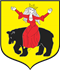 Opłata skarbowa 17 złwpłata za wydanie zaświadczenia na konto bankowe Urzędu Miasta i Gminy w Mordach                    88 8038 0007 0042 2756 2000 0010Mordy, dnia………………………………………….Imię i nazwisko……………………………..Adres zamieszkania……………………………...TelefonBurmistrz Miasta i Gminy Mordyul. Kilińskiego 908-140 Mordy W N I O S E KZwracam się z prośbą o wydanie zaświadczenia o przeznaczeniu w miejscowym planie zagospodarowania przestrzennego działki/ek o nr ew………………………………………...... położonej/ych na terenie miejscowości………………………………………………..,w celu przedłożenia w ………………………………………………………………………………….…….……………………../podpis wnioskodawcy/Klauzula informacyjna dla osób, których dane przetwarzane są przez Urząd Miasta                              i Gminy w Mordach.Zgodnie z art. 13 ust. 1 i 2 Rozporządzenia Parlamentu Europejskiego i Rady (UE) 2016/679 z dnia 27 kwietnia 2016 r. w sprawie ochrony osób fizycznych w związku z przetwarzaniem danych osobowych i w sprawie swobodnego przepływu takich danych oraz uchylenia dyrektywy 95/46/WE (ogólne rozporządzenie o ochronie danych)  wraz z późniejszymi zmianami Urząd Miasta i Gminy w Mordach informuje:1. Administratorem Twoich danych osobowych jest Urząd  Miasta i gminy w Mordach, ul. Jana Kilińskiego 9, 08-140 Mordy, kontakt telefoniczny 25 641 54 02, adres e-mail: sekretariat@mordy.pl lub ug_mordy@pro.onet.pl;2. W sprawach związanych z danymi osobowymi kontaktuj się z Inspektorem ochrony danych adres e-mail: iod@mordy.pl lub osobiście pod adresem- ul. Jana Kilińskiego 9, 08-140 Mordy.3.Twoje dane osobowe przetwarzane będą w celu realizacji czynności urzędowych tj.:- przetwarzanie jest niezbędne do wypełnienia obowiązku prawnego ciążącego na administratorze na podstawie art. 6 ust. 1 lit. c Rozporządzenia;- przetwarzanie jest niezbędne do wykonania zadania realizowanego w interesie publicznym lub w ramach sprawowania władzy publicznej powierzonej administratorowi na podstawie art. 6 ust. 1 lit. e Rozporządzenia;- w innych przypadkach gdy Pani/Pana dane osobowe przetwarzane będą wyłącznie na podstawie wcześniej udzielonej zgody w zakresie i celu określonym w treści zgody na podstawie art. 6 ust 1lit. c oraz art. 9 ust.2 lit.  g Rozporządzenia.4. W związku z przetwarzaniem danych w celu wskazanym powyżej, Twoje dane osobowe mogą być udostępniane innym odbiorcom lub kategoriom odbiorców. Odbiorcami danych mogą być:- podmioty upoważnione do odbioru Twoich danych osobowych na podstawie odpowiednich przepisów prawa;- podmioty, które przetwarzają Twoje dane osobowe w imieniu Administratora, na podstawie zawartej umowy powierzenia przetwarzania danych osobowych (tzw. Podmioty przetwarzające).5.  Twoje dane osobowe będą przetwarzane przez okres niezbędny do realizacji wskazanego w pkt 3 celu przetwarzania, w tym również obowiązku archiwizacyjnego wynikającego z przepisów prawa.6. W związku z przetwarzaniem przez Administratora danych osobowych przysługuje Ci:- prawo dostępu do treści danych, na podstawie art. 15 Rozporządzenia;- prawo do sprostowania danych, na podstawie art. 16 Rozporządzenia;- prawo do usunięcia danych, na podstawie art. 17 Rozporządzenia;- prawo do ograniczenia przetwarzania danych, na podstawie art. 18  Rozporządzenia;- prawo wniesienia sprzeciwu wobec przetwarzania danych, na podstawie art. 21 Rozporządzenia.7. W przypadku, w którym przetwarzanie Twoich danych odbywa się na podstawie zgody (art. 6 ust. 1 lt. A. Rozporządzenia), w uzasadnionych przypadkach przysługuje Ci prawo do cofnięcia jej w dowolnym momencie, bez wpływu na zgodność z prawem przetwarzania, którego dokonano na podstawie zgody przed jej cofnięciem.8. Masz prawo wniesienia skargi do organu nadzorczego tj. Prezesa Urzędu Ochrony Danych Osobowych, gdy uznasz, że przetwarzanie danych osobowych narusza przepis Rozporządzenia.9. Podanie przez Ciebie danych osobowych jest warunkiem prowadzenia sprawy przez Urząd Miasta i Gminy w Mordach. Przy czym podanie danych jest:- obowiązkowe, jeżeli tak zostało to określone w przepisach prawa;- dobrowolne, jeżeli odbywa się na podstawie Twojej zgody lub ma na celu zawarcie umowy. Konsekwencją niepodania danych będzie brak możliwości realizacji czynności urzędowych lub nie zawarcie umowy.10.Twoje dane nie będą przetwarzane w sposób zautomatyzowany w tym również w formie profilowania.Wyrażam zgodę na przetwarzanie moich danych osobowych zgodnie z Rozporządzeniem Parlamentu Europejskiego i Rady UE 2016/679  z dnia 27 kwietnia 2016 r. w celu realizacji zakresu zgłoszonego w podaniu żądania.………………………………………………